French Toast Casserole 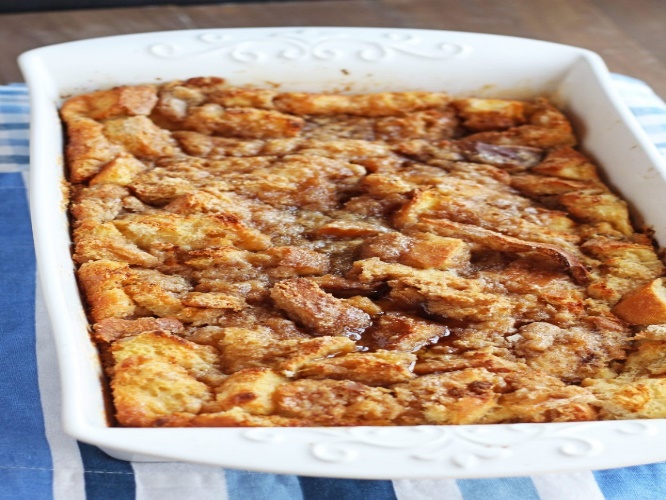 Prep Time: 20 minutesCook Time: 45 minutesTotal Time: 65 minutesYield: 18 servings